К.Михајлова 24Оџаци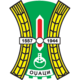 ЈАВНА НАБАВКА МАЛЕ ВРЕДНОСТИ КОНКУРСНА ДОКУМЕНТАЦИЈАБРОЈ 404-1-46/2018набавка добраНАБАВКА ГОРИВА ЗА СЛУЖБЕНА ВОЗИЛА ОПШТИНСКЕ УПРАВЕ ОЏАЦИ ПУТЕМ ДЕБИТНИХ КАРТИЦАОзнака из ОРН: (09132000-бензин,09133000-течни нафни гас (LPG), 09132100 –безоловни бензин)Укупан број сраница конкурсне документације 46	На основу члана 39. и члана 61. Закона о јавним набавкама (,,Сл. гласник РС“,бр. 124/12, 14/15, 68/15; у даљем тексту: ЗЈН), члана 6. Правилника о обавезним елементима конкурсне документације у поступцима јавних набавки и начина доказивања испуњености услова (,,Сл.гласник РС“,бр. 86/15, ) и Одлуке о покретању поступка јавне набавке број 03-2-421-2/2018-IV од дана 22.10.2018. године  и Решења о образовању комисије за јавне набавке број: 03-2-421-3/2018-IV од дана 22.10.2018. године, Kомисија за спровођење поступка јавне набавке мале вредности припремила је КОНКУРСНУ ДОКУМЕНТАЦИЈУу поступку јавне набавке мале вредностиЈНМВ 404-1-46/2018НАПОМЕНА: Приликом израде понуде, молимо да предметну Конкурсну документацију детаљно проучите и у свему поступите по истој. За додатне информације и објашњења, евентуално уочене недостатке и неправилности у Конкурсној документацији потребно је да се благовремено обратите Наручиоцу. Заинтересована лица дужна су да прате Портал jавних набавки и интернет страницу Наручиоца, како би благовремено били обавештени о изменама, допунама и појашњењима Конкурсне документације, обзиром да је Наручилац сагласно члану 63. став 1. ЗЈН дужан да све измене и допуне Конкурсне документације објави на Порталу јавних набавки и својој интернет страници. Сагласно ставу 2. и 3. члана 63. члана ЗЈН, Наручилац ће додатне информације или појашњења у вези са припремањем понуде, објавити на Порталу јавних набавки и на својој интернет страници. 1.ОПШТИ ПОДАЦИ О ЈАВНОЈ НАБАВЦИ1. Подаци о наручиоцуНаручилац: ОПШТИНА ОЏАЦИ – ОПШТИНСКА УПРАВА ОЏАЦИАдреса: К.Михајлова бр.24 ОџациИнтернет страна: www.odzaci.rse-mаil: razvoj@odzaci.rsМатични број: 08327700ПИБ:101429168Тел: 025/466-0512. Врста поступка јавне набавкеПредметна јавна набавка се спроводи у поступку јавне набавке мале вредности у складу са Законом о јавним набавкама („Службени гласник РС“, бр. 124/2012, 14/15 и 68/15),Законом о општем управном поступку (,,Сл. гласник РС“, бр. 18/2016),Законом о облигационим односима (,,Сл. гласник РС“, бр. 29/78, 39/85, 45/89, одлука УСЈ и 57/89, (,,Сл. гласник РС“, бр. 31/93 и  ,,Сл. лист СЦГ“, бр. 1/2003 – Уставна повеља),Уредбом о критеријумима за утврђивање природе расхода и условима и начин уприбављања сагласности за закључивање одређених уговора који, због природе расхода,захтевају плаћање у више година ("Сл. гласник РС" број 21/2014)Правилником о техничким и другим захтевима за течна горива нафтног порекла („Службени гласник РС“, број 123/2012 и 63/2013) Правилником о техничким и другим захтевима за течни нафтни гас („Службени гласник РС“, број 97/2010, 123/2012, 63/2013 и 75/2013). 3. Предмет јавне набавкеПредмет јавне набавке су: добра – НАБАВКА ГОРИВА ЗА СЛУЖБЕНА ВОЗИЛА ОПШТИНСКЕ УПРАВЕ ОЏАЦИ ПУТЕМ ДЕБИТНИХ КАРТИЦА Ознака из ОРН: 09132000-бензин09133000-течни	нафни гас (LPG) 09132100 –безоловни бензин4. Циљ поступкаПоступак јавне набавке се спроводи ради закључења уговора о јавној набавци.5. Напомена уколико је у питању резервисана јавна набавка:Није упитању резервисана јавна набавка.6. Партије:Набавка није обликована по партијама.7. Врста оквирног споразума (између једног или више Наручиоца и једног или више понуђача), трајање оквирног споразума, начин доделе уговора у случају да се оквирни споразум закључује са више понуђача, назив, адреса и интернет страна Наручиоца који могу да користе оквирни споразум за доделу уговора, када оквирни споразум закључује тело за централизоване набавке, ако се отворени поступак спроводи ради закључења оквирног споразума: Отворени поступак се не спроводи ради закључења оквирног споразума. 8. Напомена ако се спроводи електронска лицитацијаНије у питању електронска лицитација.9. Контакт лицеРатка Милутиновић - службеник за јавне набавкеВишња Микић - службеник за јавне набавкеe-mаil: odeljenjezjnodzaci@gmail.com, razvoj@odzaci.rs10. Комуникација у вези са додатним информацијама, појашњењима и одговорима врши се на начин одређен чланом 20. Закона о јавним набавкама. Захтев за додатне информације, појашњења, Понуђач може доставити на адресу Наручиоца по овлашћењу, Општинска управа Оџаци, К.Михајлова 24, Оџаци или путем електронске поште razvoj@odzaci.rs, odeljezjnodzaci@gmail.com сваког радног дана (понедељак – петак) у времену од 07,00 до 15,00 часова. Тражење додатних информација и појашњења путем телефона није дозвољено. 2. ВРСТА, ТЕХНИЧКЕ КАРАКТЕРИСТИКЕ, КВАЛИТЕТ, КОЛИЧИНА И ОПИС ДОБАРА1. Врста добара: горивоАДИТИВИРАНИ ЕВРО ДИЗЕЛЕУРОДИЗЕЛEVRO PREMIJUM BMB-95АДИТИВИРАНИ БЕНЗИНАУТОГАС ТНГ2. Техничке карактеристике: карактеристике добара које су предмет јавне набавке дате су у Обрасцу понуде 3. Количина добра:Набавка добара ће се вршити сукцесивно у складу са потребама наручиоца, уплатом динарских средстава на текући рачун изабараног понуђача до утрошка средстава одређених у буџету Наручиоца. Количина у спецификацији понуде дата је оквирно и Наручилац задржава право одступања од истих. Наручилац није обавезан да поручи целокупне количине предмета набавке из спецификације, уколико се покаже да су му годишње потребе мање. Количине добара дате су као помоћ понуђачима за квалитетно формирање понуђене цене, и лаког упоређивање понуда. Koличине предметних добара се могу кретати највише до уговорене вредности јавне набавке. Након закључења уговора , а у случају указане потребе, Наручилац може без спровођења поступка јавне набавке повећати обим јавне набавке, с тим што се вредност уговора може повећати највише до 5% укупне вредности првобитно закљученог  уговора. 4. Квалитет: у складу са захтевима из спецификације Гориво које је предмет јавне набавке, мора да испуњава услове утврђене Правилником о техничким и другим захтевима за течна горива нафтног порекла („Службени гласник РС“, број 123/2012 и 63/2013) и  Правилником о техничким и другим захтевима за течни нафтни гас („Службени гласник РС“, број 97/2010, 123/2012, 63/2013 и 75/2013). 5. Место испоруке: Добра која су предмет јавне набавке преузима се сукцесивно на бензиским станицама добављача широм Републике Србије.3. ТЕХНИЧКА ДОКУМЕНТАЦИЈА И ПЛАНОВИОва Конкурсна документација не садржи Планове.4.ОБРАЗАЦ ЗА ОЦЕНУ ИСПУЊЕНОСТИ УСЛОВА ИЗ ЧЛАНА 75. и 76. ЗАКОНА О ЈАВНИМ НАБАВКАМА И УПУТСТВО КАКО СЕ ДОКАЗУЈЕ ИСПУЊЕНОСТ ТИХ УСЛОВА ЗА ЈАВНУ НАБАВКУПраво на учешће у поступку предметне јавне набавке има понуђач који испуњава обавезне услове за учешће, дефинисане чланом 75. ЗЈН, а испуњеност обавезних услова за учешће у поступку предметне јавне набавке, понуђач доказује на начин дефинисан у следећој табели, и то:ИСПУЊЕНОСТ ДОДАТНИХ  УСЛОВА ИЗ ЧЛАНА 76. ЗАКОНА О ЈАВНИМ НАБАВКАМА ПОНУЂАЧ ДОКАЗУЈЕ ДОСТАВЉАЊЕМ СЛЕДЕЋИХ ДОКАЗА УЗ ПОНУДУ:Понуђач који учествује у поступку предметне јавне набавке мора испунити додатне услове за учешће у поступку јавне набавке, дефинисане овом конкурсном документацијом, а испуњеност додатних услова понуђач доказује на начин дефинисан у наредној табели, и то:У складу са чланом 75. став 2. ЗЈН Понуђач изричито наводи да је поштовао следеће обавезе:Испуњеност додатних  услова из члана 76. Закона о јавним набавкама понуђач доказује достављањем следећих доказа уз понуду:Испуњеност обавезних услова из члана 75. ЗЈН. за учешће у поступку предметне јавне набавке наведних у табеларном приказу обавезних услова под редним бројем 1, 2, и 4, у складу са чл. 77. ст. 4. ЗЈН, понуђач доказује достављањем ИЗЈАВЕ (Образац 6.11. у поглављу 6. ове конкурсне документације), којом под пуном материјалном и кривичном одговорношћу потврђује да испуњава услове за учешће у поступку јавне набавке из чл. 75. ст. 1. тач. 1), 2) и 4), овом конкурсном документацијом. Такође, понуђач достављањем ИЗЈАВЕ (Образац 6.11. у поглављу 6 ове конкурсне документације), којом под пуном материјалном и кривичном одговорношћу потврђује да испуњава услове за учешће у поступку јавне набавке чл. 75. ст. 2., дефинисане овом конкурсном документацијом.Уколико понуду подноси група понуђача понуђач је дужан да за  сваког члана групе достави наведене доказе да испуњава услове из члана 75. став 1. тач. 1) ,2) и тачке 4), а доказ из члана 75. став 1. тач. 5) Закона, дужан је да достави понуђач изгрупе понуђача којем је поверено извршење дела набавке за који је неопходна испуњеност тог услова. Додатне услове група понуђача испуњава заједно.Уколико понуђач подноси понуду са подизвођачем, понуђач је дужан да за подизвођача достави доказе да испуњава услове из члана 75. став 1. тач. 1), 2), 4) Закона, а доказ из члана 75. став 1. тач. 5) Закона, за део набавке који ће понуђач извршити преко подизвођача.  Наведене доказе о испуњености услова понуђач може доставити у виду неоверених копија, а наручилац може пре доношења одлуке о додели уговора да тражи од понуђача, чија је понуда на основу извештаја за јавну набавку оцењена као најповољнија, да достави на увид оригинал или оверену копију свих или појединих доказа.Ако понуђач у остављеном, примереном року који не може бити краћи од пет дана, не достави на увид оригинал или оверену копију тражених доказа, наручилац ће његову понуду одбити као неприхватљиву.Докази које понуђачи не морају да доставе: У сладу са чланом 78.став 5.ЗЈН  Понуђачи који су регистровани у Регистру понуђача који води Агенција за привредне регистре не морају да доставе доказ под бројем 1. 2, и  4.(извод из регистра Агенције за привредне регистре), јер је то доказ који је јавно доступан на интернет страници Агенције за привредне регистре.  Наручилац неће одбити понуду као неприхватљиву, уколико не садржи доказ одређен конкурсном документацијом, ако понуђач наведе у понуди интернет страницу на којој су подаци који су тражени у оквиру услова јавно доступни.  Понуђач не мора да достави образац трошкова припреме понуде.Уколико је доказ о испуњености услова електронски документ, понуђач доставља копију електронског документа у писаном облику, у складу са законом којим се уређује електронски документ, осим уколико подноси електронску понуду када се доказ доставља у изворном електронском облику.Ако се у држави у којој понуђач има седиште не издају тражени докази, понуђач може, уместо доказа, приложити своју писану изјаву, дату под кривичном и материјалном одговорношћу оверену пред судским или управним органом, јавним бележником или другим надлежним органом те државе.Ако понуђач има седиште у другој држави, наручилац може да провери да ли су документи којима понуђач доказује испуњеност тражених услова издати од стране надлежних органа те државе.Промене: Понуђач је дужан да без одлагања писаним путем обавести наручиоца о било којој промени у вези са испуњеношћу услова из поступка јавне набавке, која наступи до доношења одлуке, односно закључења уговора, односно током важења уговора о јавној набавци и да је документује на прописани начин.НАПОМЕНА:Недостављање било којег доказа од обавезних и додатних услова сматраће понуду неприхватљивом.5.КРИТЕРИЈУМИ ЗА ДОДЕЛУ УГОВОРАПонуда која не одговара свим техничким спецификацијама сматраће се неодговарајућом и биће одбијена, односно понуда која не одговара свим критеријумима и условима из јавног позива и конкурсне документације, сматраће се неприхватљивом и биће одбијена.Наручилац ће Одлуку о додели уговора, након што утврди да је понуда благовремена, да не садржи битне недостатке, да је одговарајућа као и да је у оквиру процењене вредности, донети применом критеријума „НАЈНИЖА ПОНУЂЕНА ЦЕНА“, односно уколико су испуњени сви услови наведени у Конкурсној документацији.ЕЛЕМЕНТИ КРИТЕРИЈУМА НА ОСНОВУ КОЈИХ ЋЕ НАРУЧИЛАЦ ИЗВРШИТИ ДОДЕЛУ УГОВОРА У СИТУАЦИЈИ КАДА ПОСТОЈЕ ДВЕ ИЛИ ВИШЕ ПОНУДА СА ИСТОМ ПОНУЂЕНОМ ЦЕНОМУколико две или више понуда имају исту најнижу понуђену цену, наручилац ће доделити уговор оном понуђачу који има већи број бензинских станица које су наведене у обрзцу.Ако се на напред наведени начин не може доделити уговор јер су понуде и даље у свему једнаке, избор понуђача ће се извршити жребањем. Комисија за јавну набавку ће заказати место и време жребања и позвати све понуђаче да присуствују жребању. Приликом жребања представници понуђача ће на посебним листовима унети име понуђача. Од чланова Комисије за јавну набавку се добијају идентичне коверте у које понуђачи стављају попуњене листове, коверте ће се ручно измешати пред понуђачима, а потом ће се насумице вршити одабир коверти понуђача и рангирње понуда према редоследу извалачења коверти, о чему ће бити сачињен Записник о поступку жребања у поступку ЈН 404-1-46/2018. Уколико се неко од позваних понуђача не одазове позиву за жребање, чланови Комисије за јавну набавку ће пред присутним овлашћеним представницима понуђача у празне коверте убацити листиће са називом одсутних понуђача и те коверте ће учествовати у поступку жребања заједно са ковертама присутних овлашћених представника понуђача. На исти начин ће се поступати ако не дође ниједан понуђач.Понуда у којој укупна понуђена вредност  премашује износ процењене вредности из плана набавки, предметне јавне набавке, биће одбијена као неприхватљива.6. ОБРАСЦИ УЗ ПОНУДУОбаразац 6.1ОБРАЗАЦ ПОНУДЕНа основу позива за подношење понуда за јавну набавку404-1-46/2018На основу позива и објаве истог на Порталу јавних набаваки и интернет страници Општине Оџаци, за учешће у поступку јавне набавке НАБАВКА ГОРИВА ЗА СЛУЖБЕНА ВОЗИЛА ОПШТИНСКЕ УПРАВЕ ОЏАЦИ ПУТЕМ ДЕБИТНИХ КАРТИЦА редни број 404-1-46/2018, за потребе Општине Оџаци – Општинске управе, дајемо понуду 1) ОПШТИ ПОДАЦИ О ПОНУЂАЧУ2) ПОНУДУ ПОДНОСИ: Напомена: заокружити начин подношења понуде и уписати податке о подизвођачу, уколико се понуда подноси са подизвођачем, односно податке о свим учесницима заједничке понуде, уколико понуду подноси група понуђач3) ОПИС ПРЕДМЕТА НАБАВКЕ – добра: НАБАВКА ГОРИВА ЗА СЛУЖБЕНА ВОЗИЛА ОПШТИНСКЕ УПРАВЕ ОЏАЦИ ПУТЕМ ДЕБИТНИХ КАРТИЦАНапомене: Образац понуде понуђач мора да попуни, овери печатом и потпише, чиме потврђује да су тачни подаци који су у обрасцу понуде наведени. Уколико понуђачи подносе заједничку понуду, група понуђача може да се определи да образац понуде потписују и печатом оверавају сви понуђачи из групе понуђача или група понуђача може да одреди једног понуђача из групе који ће попунити, потписати и печатом оверити образац понуде.Уколико је предмет јавне набавке обликован у више партија, понуђачи ће попуњавати образац понуде за сваку партију посебно.4) ПОДАЦИ О ПОДИЗВОЂАЧУ  Део предмета који ће вршити подизвођач:__________________________________________________________________________________________________________________________________________________Ако понуђач има више подизвођача умножиће овај образац и попунити за сваког подизвођача посебно.Напомена: максимално учешће подизвођача је 50% од укупне вредностиОбразац потписује и оверава одговорно лице понуђача или овлашчено лице подизвођача.4) ПОДАЦИ О УЧЕСНИКУ  У ЗАЈЕДНИЧКОЈ ПОНУДИ Напомена: Образац ,,Подаци о понуђачу који учествује у заједничкој понуди,, попуњавају само они понуђачи који подносе заједничку понуду. У том случају је потребно да се наведени образац копира у довољном броју примерака, да се попуни и достави за сваког понуђача који је учесник у заједничкој понуди М.П.														                                    ________________________________(потпис овлашћеног лица Понуђача)6.2.Образац СТРУКТУРА ЦЕНЕ  са упуством како да се попуниПОНУЂАЧА_______________________________________________број___________од дана_________________2018. године у поступку јавне набавке мале вредности број 404-1-46/2018.СПЕЦИФИКАЦИЈА ЦЕНАГориво  мора задовољавати стандарде у погледу физичко-хемијских одобина и кавалитета предвиђени Правилником о техничким и другим захтевима за течна горива нафтног порекла (Сл.гласник РС бр.123/12,63/2013,75/2013)Укупна вредност без ПДВ А___________________________________________Укупна вредност са ПДВ-А_____________________________________________Назив произвођача и земља порекла деривата:__________________________Захтеви у погледу начина, рока и услова плаћањаПонуђач мора обезбедити да се возила наручиоца снабдевају горивом на бензинским пумпама-продајним местима на територији Републике Србије, сукцесивно, у складу са потребама наручиоца. Плаћање ће се извршити сукцесивно, у складу са потребама наручиоца, уплатом динарских средстава на текући рачун изабараног понуђача.Наручилац може преузети предметна добра путем дебитних картица до износа уплаћених средстава.Место испоруке :на свим малопродајним објектима –бензиским станицама широм Републике СрбијеНачин плаћања: плаћање добара ће се вршити вирмански, на текући рачун понуђача по испостављеном предрачуну, а преузимање добара преко дебитних платнихкартица
Важност понуде:	;(Минимални период важности понуде је 30  дана од дана отварања понуда)Напомена: Наручилац није обавезан да поручи целокупне количине предмета набавке из спецификације, уколико се покаже да су му годишње потребе мање.Упутство за попуњавање обрасца структуре цене: Понуђач треба да попуни образац структуре цене на следећи начин:у колони 3. уписати колико износи јединична цена без ПДВ-а, за сваки тражени предмет јавне набавке;у колони 4. уписати колико износи јединична цена са ПДВ-ом, за сваки тражени предмет јавне набавке;у колони 5. уписати укупна цена без ПДВ-а за сваки тражени предмет јавне набавке и то тако што ће помножити јединичну цену без ПДВ-а (наведену у колони 3.) са траженим количинама (које су наведене у колони 2.); На крају уписати укупну цену предмета набавке без ПДВ-а.у колони 6. уписати укупна цена без ПДВ-а за сваки тражени предмет јавне набавке и то тако што ће помножити јединичну цену без ПДВ-а (наведену у колони 3.) са траженим количинама (које су наведене у колони 2.); На крају уписати укупну цену предмета набавке без ПДВ-а.Напомене: Образац понуде понуђач мора да попуни, овери печатом и потпише, чиме потврђује да су тачни подаци који су у обрасцу понуде наведени. Уколико понуђачи подносе заједничку понуду, група понуђача може да се определи да образац понуде потписују и печатом оверавају сви понуђачи из групе понуђача или група понуђача може да одреди једног понуђача из групе који ће попунити, потписати и печатом оверити образац понуде.М.П.__________________________(потпис овлашћеног лица Понуђача)Образац 6.3ИЗЈАВA ПОНУЂАЧА ДА НЕ НАСТУПА СА ПОДИЗВОЂАЧЕМПод пуном материјалном и кривичном одговорношћу у понуди број 404-1-46/2018 за јавну НАБАВКА ГОРИВА ЗА СЛУЖБЕНА ВОЗИЛА ОПШТИНСКЕ УПРАВЕ ОЏАЦИ ПУТЕМ ДЕБИТНИХ КАРТИЦА  изјављујемо да не наступамо са подизвођачем.М.П.	__________________________(потпис овлашћеног лица Понуђача)Образац 6.4ИЗЈАВA ЧЛАНОВА ГРУПЕ КОЈИ ПОДНОСЕ ЗАЈЕДНИЧКУ ПОНУДУИзјављујемо да наступамо као група понуђача за јавну набавку : НАБАВКА ГОРИВА ЗА СЛУЖБЕНА ВОЗИЛА ОПШТИНСКЕ УПРАВЕ ОЏАЦИ ПУТЕМ ДЕБИТНИХ КАРТИЦА  Овлашћујемо члана групе – носиоца посла _______________________________ да у име и за рачун осталих чланова групе иступи пред НаручиоцемОбразац оверавају печатом и потписују одговорна лица за сваког члана из групе понуђачаМ.П.											________________________________(потпис овлашћеног лица Понуђача)Образац 6.5ОБРАЗАЦ ТРОШКОВА ПРИПРЕМЕ ПОНУДЕ	На основу члана 88. Закона о јавним набавкама понуђач може доставити у оквиру понуде износ и структуру трошкова припремања понуде за јавну НАБАВКА ГОРИВА ЗА СЛУЖБЕНА ВОЗИЛА ОПШТИНСКЕ УПРАВЕ ОЏАЦИ ПУТЕМ ДЕБИТНИХ КАРТИЦА  ,број јн: 404-1-46/2018Трошкове припреме и подношења понуде сноси искључиво понуђач и не може тражити од наручиоца накнаду трошкова.Ако је поступак јавне набавке обустављен из разлога који су на страни наручиоца, наручилац је дужан да понуђачу надокнади трошкове израде узорка или модела, ако су израђени у складу са техничким спецификацијама наручиоца и трошкове прибављања средства обезбеђења, под условом да је понуђач тражио накнаду тих трошкова у својој понуди.Напомена: достављање овог обрасца није обавезно.М.П._________________________________(потпис овлашћеног лица Понуђача)Образац 6.6ИЗЈАВA О НЕЗАВИСНОЈ ПОНУДИУ вези са позивом за подношење понуда за јавну набавку мале вредности: НАБАВКА ГОРИВА ЗА СЛУЖБЕНА ВОЗИЛА ОПШТИНСКЕ УПРАВЕ ОЏАЦИ ПУТЕМ ДЕБИТНИХ КАРТИЦА  ,Број  ЈН : 404-1-46/2018 , дајемИ З Ј А В УПонуђач:________________________________________________________________из__________________________, адреса:____________________________________изјављује под пуном материјалном и кривичном одговорношћу потврђује да је понуду поднео независно, без договора са другим понуђачима или заинтересованим лицима.Понуду подноси у поступку јавне набавке бр. 404-1-46/2018, Наручиоца Oпштинска управа Оџаци, К.Михајлова 24, Оџаци, по позиву за подношење понуда у поступку јавне набавке мале вредсности: НАБАВКА ГОРИВА ЗА СЛУЖБЕНА ВОЗИЛА ОПШТИНСКЕ УПРАВЕ ОЏАЦИ ПУТЕМ ДЕБИТНИХ КАРТИЦА  и такође неопозиво изјављује:да у потпуности прихвата услове наручиоца из позива за подношење понуда и конкурсне документације и да је у складу са тим припремио понудуда је упознат са свим условима односно захтевима техничке документациједа је при припреми понуде поштовао техничке и друге услове наручиоца,да према запосленима испуњава уредно обавезе, односно захтеве из колективног уговора или другог одговарајућег акта, као и да благовремено и редовно испуњава обавезе према подизвођачима. М.П._________________________________(потпис овлашћеног лица Понуђача)Напомена: у случају постојања основане сумње у истинитост изјаве о независној понуди, наручулац ће одмах обавестити организацију надлежну за заштиту конкуренције. Организација надлежна за заштиту конкуренције, може понуђачу, односно заинтересованом лицу изрећи меру забране учешћа у поступку јавне набавке ако утврди да је понуђач, односно заинтересовано лице повредило конкуренцију у поступку јавне набавке у смислу закона којим се уређује заштита конкуренције. Мера забране учешћа у поступку јавне набавке може трајати до две године. Повреда конкуренције представља негативну референцу, у смислу члана 82. став 1. тачка 2. Закона.Образац 6.7ИЗЈАВА О ПОШТОВАЊУ ОБАВЕЗА ИЗ ЧЛ. 75 СТАВ 2. ЗАКОНАУ вези члана 75. став 2. Закона о јавним набавкама, као заступник понуђача дајем следећу И З Ј А В УПонуђач____________________________________________[навести назив понуђача] у поступку јавне набавке мале вредности: НАБАВКА ГОРИВА ЗА СЛУЖБЕНА ВОЗИЛА ОПШТИНСКЕ УПРАВЕ ОЏАЦИ ПУТЕМ ДЕБИТНИХ КАРТИЦА  , Број ЈН: 404-1-46/2018, поштовао је обавезе које произлазе из важећих прописа о заштити на раду, запошљавању и условима рада, заштити животне средине и нема забрану обављање делатности која је на снази у време подношења понуде.М.П._________________________________(потпис овлашћеног лица Понуђача)Напомена: Уколико понуду подноси група понуђача, Изјава мора бити потписана од стране овлашћеног лица сваког понуђача из групе понуђача и оверена печатом.Образац 6.8ИЗЈАВА ПОНУЂАЧА О ИСПУЊЕНОСТИ ОБАВЕЗНИХ УСЛОВА ЗА УЧЕШЋЕ У ПОСТУПКУ ЈАВНЕ НАБАВКЕ -  ЧЛ. 75. ЗЈНПод пуном материјалном и кривичном одговорношћу, као заступник понуђача, дајем следећу				И З Ј А В УПонуђач  _____________________________________________[навести назив понуђача] у поступку јавне набавке НАБАВКА ГОРИВА ЗА СЛУЖБЕНА ВОЗИЛА ОПШТИНСКЕ УПРАВЕ ОЏАЦИ ПУТЕМ ДЕБИТНИХ КАРТИЦА  , број 404-1-46/2018, испуњава све услове из чл. 75.  ЗЈН, односно услове дефинисане конкурсном документацијом за предметну јавну набавку, и то:Понуђач је регистрован код надлежног органа, односно уписан у одговарајући регистар (чл. 75. ст. 1. тач. 1) ЗЈН);Понуђач и његов законски заступник нису осуђивани за неко од кривичних дела као члан организоване криминалне групе, да нису осуђивани за кривична дела против привреде, кривична дела против животне средине, кривично дело примања или давања мита, кривично дело преваре (чл. 75. ст. 1. тач. 2) ЗЈН);Понуђач је измирио доспеле порезе, доприносе и друге јавне дажбине у складу са прописима Републике Србије (или стране државе када има седиште на њеној територији) (чл. 75. ст. 1. тач. 4) ЗЈН);	М.П._______________________________(потпис овлашћеног лица Понуђача)Обаразац 6.9ИЗЈАВА ПОДИЗВОЂАЧА О ИСПУЊЕНОСТИ ОБАВЕЗНИХ УСЛОВА ЗА УЧЕШЋЕ У ПОСТУПКУ ЈАВНЕ НАБАВКЕ -  ЧЛ. 75. ЗЈНПод пуном материјалном и кривичном одговорношћу, као заступник понуђача, дајем следећу				И З Ј А В УПонуђач  _____________________________________________[навести назив понуђача] у поступку јавне набавке: НАБАВКА ГОРИВА ЗА СЛУЖБЕНА ВОЗИЛА ОПШТИНСКЕ УПРАВЕ ОЏАЦИ ПУТЕМ ДЕБИТНИХ КАРТИЦА  , број 404-1-46/2018, испуњава све услове из чл. 75. ЗЈН, односно услове дефинисане конкурсном документацијом за предметну јавну набавку, и то:1)Понуђач је регистрован код надлежног органа, односно уписан у одговарајући регистар (чл. 75. ст. 1. тач. 1) ЗЈН);2)Понуђач и његов законски заступник нису осуђивани за неко од кривичних дела као члан организоване криминалне групе, да нису осуђивани за кривична дела против привреде, кривична дела против животне средине, кривично дело примања или давања мита, кривично дело преваре (чл. 75. ст. 1. тач. 2) ЗЈН);4)Понуђач је измирио доспеле порезе, доприносе и друге јавне дажбине у складу са прописима Републике Србије (или стране државе када има седиште на њеној територији) (чл. 75. ст. 1. тач. 4) ЗЈН);M.П._______________________________(потпис овлашћеног лица Понуђача)Образац 6.10ОБРАЗАЦ ИЗЈАВЕ ПОНУЂАЧА О ЛОКАЦИЈИ И БРОЈУ ОБЈЕКАТАЗа реализацију јавне набавке – НАБАВКА ГОРИВА ЗА СЛУЖБЕНА ВОЗИЛА ОПШТИНСКЕ УПРАВЕ ОЏАЦИ ПУТЕМ ДЕБИТНИХ КАРТИЦА изјављујемо да на територији Републике Србије поседујемо пумпне станице на следећим локацијама, и то:Напомена:Образац  оверава  понуђач  и  у  случају  већег  броја  локација oбразац  фотокопирати М.П._________________________________(потпис овлашћеног лица Понуђача)Обаразац 6.11ИЗЈАВА НА ОСНОВУ ЧЛАНА 79. СТАВ 10. ЗАКОНА О ЈАВНИМ НАБАВКАМАНа основу члана 79. став 10. Закона о јавним набавкама ( „Службени гласник РС“, бр. 124/2012, 14/2015 и 68/2015), под кривичном и материјалном одговорношћу као Понуђач дајем следећу И З Ј А В Уда се у држави  _______________________________________, у којој имам седиште не издају докази из члана 77. Закона о јавним набавкама („Службени гласник РС“, бр. 124/2012, 14/2015 и 68/2015), те исту оверену пред судским - управним  органом - јавним бележником - другим надлежним органом државе___________________________________,  прилажем уз понуду у поступку јавне набавке НАБАВКА ГОРИВА ЗА СЛУЖБЕНА ВОЗИЛА ОПШТИНСКЕ УПРАВЕ ОЏАЦИ ПУТЕМ ДЕБИТНИХ КАРТИЦА, Број Јн: 404-1-46/2018. Упознат сам са могућношћу Наручиоца по овашћењу да провери да ли су испуњени услови за давање ове изјаве, односно да провери да ли су документи којима Понуђач доказује испуњеност тражених услова издати од стране  надлежних органа државе где имам седиште. M.П_______________________________(потпис овлашћеног лица Понуђача)Напомена:  Изјава мора бити оверена пред судским или управним органом, јавним бележником или другим надлежним органом државе у којој Понуђач има седиште. Модел уговора, који је саставни део конкурсне документације, попунити на означеним или празним местима и сваку страну  оверити  печатом, чиме потврђује да прихвата све елементе уговора, тј.  да се слаже са понуђеним текстомМодел уговора, који је саставни део конкурсне документације, попунити на означеним или празним местима и сваку страну оверити  печатом, чиме потврђује да прихвата све елементе уговора, тј. да се слаже са понуђеним текстом.7.МОДЕЛ УГОВОР У ПОСТУПКУ ЈАВНЕ НАБАВКЕ МАЛЕ ВРЕДНОСТИ                                                                                                                                                                                                                  	Сачињен дана ______________ године, број 03-2-421-4/2018 –IV кoд Наручиоца у Оџацима.	УГОВОРНЕ СТРАНЕ:1.ОПШТИНА ОЏАЦИ - Општинска управа општине Оџаци, ул. Кнез Михајлова бр. 24., Оџаци, матични број: 08327700 ПИБ: 101429168 коју заступа Начелник Општинске управе дипл. правник Шпиро Шоргић (у даљем тексту: Наручилац радова )с једне стране и                2.___________________________________________,ул.______________________________, место________________,матични број ___________________, ПИБ _____________________  коју заступа овалшћено лице за потписивање уговора _________________  (у даљем тексту: Добављач).	Заједнички назив за потписнике овог Уговара је ,,Уговорне стране”.Члан 1.Уговорне стране сагласно констатују:да је Наручилац на основу члана 39. и 61. Закона о јавним набавкама („Сл. гласнику РС“ број 124/2012, 14/2015, 68/2015; у даљем тексту ЗЈН) и позива за подношење понуда за јавну набавку радова - НАБАВКА ГОРИВА ЗА СЛУЖБЕНА ВОЗИЛА ОПШТИНСКЕ УПРАВЕ ОЏАЦИ ПУТЕМ ДЕБИТНИХ КАРТИЦА да је Наручилац у складу са чланом 108. Закона о јавним набавкама донео Одлуку о додели уговора број: ________________ од дана ______________ 2018.   године (попуњава Добављачa)да је Добављачa носилац заједничке понуде групе понуђача број_________, чији су чланови групе следећи:1.)_____________________________из_____________________ул._________________ ПИБ:___________________________,матични број:____________________коју  заступа  директор__________________________________________2.)_____________________________из_____________________ул._________________ПИБ:___________________________,матични број:____________________коју  заступа директор________________________________________________3.)_____________________________из_____________________ул._________________ПИБ:___________________________,матични број:____________________коју  заступадиректор________________________________________________(попуњава се само у случају заједничке понуде; навести све чланове групе понуђача према наведеном моделу уговора)- да је група понуђача пре закључења овог уговора доставила Споразум о заједничком извршењу јавне набавке број_________ од _________ године, којим је прецизирана одговорност сваког понуђача из групе понуђача  за извршење уговора и која је саставни део овог уговора.-да је Извршилац радова  делимично извршење набавке поверио подизвођачу/има:1.)_____________________________из_____________________ул._________________ПИБ:___________________________,матични број:____________________коју  заступа директор________________________________________________активнсоти  из набавке  који ће извршити ______________________________________ и _______% од укупне  вредностипонуде.2.)_____________________________из_____________________ул._________________ПИБ:___________________________,матични број:____________________коју заступа директор________________________________________________активнсоти из набавке који ће извршити ______________________________________ и _______% од укупне вредности понуде.3.)_____________________________из_____________________ул._________________ПИБ:___________________________,матични број:____________________коју заступа директор________________________________________________активнсоти из набавке којиће извршити ______________________________________ и _______% од укупне вредности понуде.(попуњава се само у случају  понуде са подизвођачем/има; навести све подизвођаче којима је поверено делимично извршење набавке).Уговорену страну као најповољнијег Добављач и на основу тога се закључује овај Уговор. Члан 2.	Предмет овог уговора је набавка НАБАВКА ГОРИВА ЗА СЛУЖБЕНА ВОЗИЛА ОПШТИНСКЕ УПРАВЕ ОЏАЦИ ПУТЕМ ДЕБИТНИХ КАРТИЦА из асортимана Добављачa а према спецификацији која је саставни део конкурсне документације.На основу позива за подношење понуда који јеобјављен  на Порталу управе за јавне набавке  а у свему према понуди Добављачa број: ____________ од _________2018.године, која чини саставни  део овог уговора и чува се код Наручиоца Члан 3.Добављач се обавезује да Наручиоцу испоручи нафтне деривате на својим бензинским станицама.Наручилац се обавезује да Добављачу достави писани и печатом оверини списак својих моторних возила са регистарским бројевима-називом корисника и врстом нафтних деривата.Наручилац се обавезује да за свако возило од Добављача купује искључиво гориво наведено у спецификацији из предходног става.Члан 4.Уговорна вредност:-адитивирани евро дизел износи ______________ динара по литру без ПДВ-а, односно ______________ динара по литру са ПДВ-ом-еуродизел износи ______________ динара по литру без ПДВ-а, односно ______________ динара по литру са ПДВ-ом. - Еvro premijum BMB 95 износи ______________ динара по литру без ПДВ-а, односно ______________ динара по литру са ПДВ-ом.-дизел горива износи ______________ динара по литри без ПДВ-а, односно ______________ динара по литри са ПДВ-ом- адитивирани бензин износи ______________ динара по литру без ПДВ-а, односно ______________ динара по литру са ПДВ-ом.-течног нафтног гаса (LPG) износи ______________ динара по литру без ПДВ-а, односно ______________ динара по литру са ПДВ-ом.	Уговорена цене за добра  која су предмет овог уговора су дате у понуди Добављача број _______ од _______________ године, појединачно, као и у укупном износу за сва предметна добра од _______________ динара  без обрачунатог пореза на додатну вредност, односно у износу од ____________динара са урачунатим порезом на додатну вредност.Уговорена вредност (цена) је фиксна и не обухвата додатне трошкове које би евентуално Добављач мога да има. Наведена количина је дата оквирно, због чега Наручилац задржава право да коригује количине, као и да врши замену добара тако што би количине одређених добара повећавао а одређене смањивао и обрнуто, с тим што укупна уговорена цена не може да се мења. Након закључења уговора , а у случају указане потребе, Наручилац може без спровођења поступка јавне набавке повећати обим јавне набавке, с тим што се вредност уговора може повећати највише до 5% укупне вредности првобитно закљученог  уговора. Укупна вредност уговора биће опредељена према количини стварно испоручених количина. 	`Обавезе Наручиоца из овог уговора које доспевају у наредној буџетској години биће реализоване највише до износа финансијских средстава која ће наручиоцу бити одобрена за ту намену у наредној буџетској години. У супротном Уговор престаје да важи, без накнаде штете због немогућности преузимања и плаћања обавеза од стране наручиоца.Члан 5.Цена нафтних деривата утврђује се одлуком Добављача у складу са законом и подзаконским актима.Цена нафтвих деривата су цене важеће на дан преузете робе на бензинским пумпама.Цене уговорених нафтних деривата умаљује се за моторне бензине ,ТНГ и дизел горива на основу преузетих количина деривата из члана 3.овог Уговора на месечном нивоу,за календарски месец, по важећим скалама.Обрачун попуста се врши на месечном нивоу, када се утвђује преузета количина робе за тај месец и одређује висина попуста у скалу са чланом 3.став 3.Припадјући попуст одобрава се Наручиоцу испостављањем ноте одобрења до краја текућег месеца.Члан 6.	Kартица је средство евидентирања купопродајних трансаксија нафтних деривата које ће врши Наручилац.Члан 7.	Наручилац одређује висину и динамику уплате на рачун за коришћење картице. Наручилац врши уплату на основу предрачуна и према инструкцијама Добављача ,са обавезним навођењем броја предрачуна у пољу позива на број у налогу за плаћање.	Наручилац може преузети нафтне деривате путем Картице, до износа уплаћених средстава.	Добављач  једном месечно доставља Наручилацу коначни рачун за испоручено гориво по типовима возила, заједно са спецификацијама о трансакцијама путем картице.Члан 8.Наручилац се обавезује да картице чува са дужном пажњом да не би дошло до злоупотребе или губитка. Наручилац се обавезује да у случају губитка, крађе или уништења картице, о томе  без одлагања обавести Добављача у писаној форми.Добављач се обавезује да по пријему обавештења о губитку, крађи или уништењу картице, исту утврди не важећом.У случају раскида-непродужавања уговора, Наручилац је дужан да картице врати продавцу.Члан 9.Наручилац има право на рекламацију квалитета и количине испоручене робе, у ком случају је дужан да уложи приговор без одлагања, одмах приликом преузимања / пријема робе, а у случају скривених мана у року од 24 часа од сазнања	за	недостатак.
	У случају приговора на количину робе, Наручилац одмах обавештава Добављач, који је дужан да упути Комисију за решавање рекламација која ће на лицу места утврдити  чињенично стање  и о томе сачинити заједнички записник.
	У случају приговора на квалитет робе, Наручилац одмах обавештава Продавца који упућује стручно лице ради узорковања робе која се даје на анализу.
	Уколико Наручилац не поступи у складу са ставом 1-3 овог члана, његова рекламација	се	неће	разматрати.
	Наручилац и Добављач су сагласни да до момента окончања рекламационог поступка свака страна сноси своје трошкове настале у складу са овим чланом. Уколико се утврди да рекламација није основана, трошкове поступка рекламације сноси Наручилац. 
	Члан 10.Приликом потписивања уговора понуђач који наступа самостално, понуђач који наступа са подизвођачем, односно група понуђача, у обавези је да достави:	- СОПСТВЕНУ БЛАНКО МЕНИЦУ СА МЕНИЧНИМ ОВЛАШЋЕЊЕМ И КАРТОНОМ ДЕПОНОВАНИХ ПОТПИСА ОД СТРАНЕ ПОСЛОВНЕ БАНКЕ   ЗА ДОБРО ИЗВРШЕЊЕ ПОСЛА са клаузулом ''неопозива'', ''без приговора'' и ''на први позив платива''   у висини 10% од уговорене вредности предметне јавне набавке (без ПДВ-а), коју ће наручилац вратити понуђачу 10 (десет) дана након истека уговора са Добављачем ,Наручилац ће наплатити суму у износу наведеном у банкарској меници уколико изабрани понуђач не изврши своје уговорене обавезе у роковима и на начин предвиђен уговором.	- СОПСТВЕНУ БЛАНКО МЕНИЦУ СА МЕНИЧНИМ ОВЛАШЋЕЊЕМ И КАРТОНОМ ДЕПОНОВАНИХ ПОТПИСА ОД СТРАНЕ ПОСЛОВНЕ БАНКЕ   ЗА ПОВРАЋАЈ УПЛАЋЕНОГ АВАНСА са клаузулом ''неопозива'', ''без приговора'' и ''на први позив платива''   у висини 10% од уговорене вредности предметне јавне набавке (са ПДВ-ом), коју ће наручилац вратити понуђачу 10 ( десет) дана након истека уговора са Добављачем .Наручилац ће наплатити суму у износу наведеном у банкарској меници уколико изабрани понуђач не изврши своје уговорене обавезе у роковима и на начин предвиђен уговором.            Ако понуђач не достави Наручиоцу тражене гаранцију, Наручилац може да одустане од уговора и закључити уговор са првим следећим најповољнијим понуђачем.Наручилац ће наплатити банкарску меницу за добро извршење посла  у случају да Понуђач не испоручи предметно добро  под условима и на начин утврђен чланом 2. овог уговора.Члан 11.Уговор се закључује на одређено време и то годину дана од датума потписивања обе уговорене стране а највише до утрошка средства одређено у буџету Наручиоца за ту намену.Члан 12.	На сва питања која нису регулисана овим уговором примењиваће се одговарајуће одредбе Закона о облигационим односима.Уговорне стране ће сва евентуална спорна питања у вези са овим уговором решавати споразумно, а за случај да то није могуће спор ће се решавати пред стварно надлежним судом.Члан 13.У случају једностраног раскида Уговора због неиспуњења обавеза друге Уговорне стране, Уговорна страна која намерава да раскине Уговор ће другој Уговорној страни доставити у писаној форми обавештење о разлозима за раскид Уговора и оставити накнадни примерени рок од 30 дана за испуњење обавеза.Уколико друга Уговорна страна не испуни обавезу ни у року из претходног става, Уговор се сматра раскинутим.Члан 14.Овај Уговор се може изменити или допунити само у писаној форми  закључивањем Анекса уговора.Уговорне стране се обавезују да другој страни доставе податке о свакој извршеној статусној или организационој промени,као и све друге промене везане за опште податке( адреса,текући рачун овлашкенп лице...)Члан 15.Овај Уговор ступа на снагу даном обостраног потписивања уговора од стране овлашћених заступника уговорних страна.Члан 16.Овај Уговор је закључен у 4 (четири) оригинална примерка, по 2 (два) за сваку Уговорну страну.    За Добављача                                                                                                       За Наручиоца__________________		______________8.УПУТСТВО ПОНУЂАЧИМА КАКО ДА САЧИНЕ ПОНУДУПонуђачи морају испуњавати све услове за учешће у поступку јавне набавке одређене законом о јавним набавкама, а понуду у целини припремају и подносе у складу са конкурсном документацијом и позивом.ПОДАЦИ О ЈЕЗИКУ НА КОЈЕМ ПОНУДА МОРА ДА БУДЕ САСТАВЉЕНАПонуђач подноси понуду на српском језику.У случају да је понуда припремљена на страном језику мора бити преведена на српски језик и оверена од стране судског тумача.НАЧИН ПОДНОШЕЊА ПОНУДЕПонудом мора бити доказано испуњење обавезних и додатних услова као и посебних захтева наручиоца у погледу околности од којих зависи прихватљивост понуде. Понуда мора бити сачињена тако да је из ње могуће утврдити њену стварну садржину и да је могуће упоредити је са другим понудама. У супротном, понуда ће бити одбијена због битних недостатака понуде. Понуђач треба да достави понуду у писаном облику. Понуда мора бити јасна и недвосмислена, потписана од стране понуђача на свим за то предвиђеним местима. Образац понуде: податке о понуђачу попуњава понуђач уколико наступа самостално или уколико наступа са подизвођачима; подаци о подизвођачима попуњавају се уношењем свих тражених података о подизвођачима уколико их понуђач има; у случају да понуђач наступа са више подизвођача, бланко прилог се умножава и на исти начин попуњава; податке о понуђачима подносиоцима заједничке понуде попуњавају подносиоци заједничке понуде; у случају потребе и овај бланко прилог се може умножити и попунити на исти начин; остале податке из обрасца понуде попунити обавезно за на то предвиђеним местима. Пожељно је да сви документи поднети у понуди буду повезани у целину и запечаћени, тако да се не могу накнадно убацивати, одстрањивати или замењивати појединачни листови, односно прилози, а да се видно не оштете листови или печат. Пожељно је да понуда буде сачињена на преузетом обрасцу конкурсне документације као и да садржи све преузете стране конкурсне документације. Обрасци у конкурсној документацији морају бити исправно попуњени, у супротном понуда се одбија као неприхватљива. Подаци који нису уписани у приложене обрасце односно подаци који су уписани мимо образаца неће се уважити, и таква понуда ће се одбити. Образац структуре цене попуњава се на начин предвиђен у склопу упутства. Уколико је доказ о испуњености услова електронски документ, понуђач доставља копију електронског документа у писаном облику, у складу са законом којим се уређује електронски документ.Ако понуђач има седиште у другој држави:Ако понуђач има седиште у другој држави, наручилац може да провери да ли су документи којима понуђач доказује испуњеност тражених услова издати од стране надлежних органа те државе. Ако понуђач није могао да прибави тражена документа у року за подношење понуде, због тога што она до тренутка подношења понуде нису могла бити издата по прописима државе у којој понуђач има седиште и уколико уз понуду приложи одговарајући доказ за то, наручилац ће дозволити понуђачу да накнадно достави тражена документа у примереном року.Ако се у држави у којој понуђач има седиште не издају докази из члана 77. Закона о јавним набавкама, понуђач може, уместо доказа, приложити своју писану изјаву, дату под кривичном и материјалном одговорношћу оверену пред судским или управним органом, јавним бележником или другим надлежним органом те државе.Понуђач, односно добављач дужан је да без одлагања писмено обавести наручиоца о било којој промени у вези са испуњеношћу услова из поступка јавне набавке, која наступи до доношења одлуке, односно закључења уговора,  односно током важења уговора о јавној набавци и да је документује на прописани начин.АКО ПОНУЂАЧ ПОДНОСИ ПОНУДУ САМОСТАЛНО овлашћено лице понуђача потписује и оверава печатом све обрасце.АКО ПОНУЂАЧ ПОДНОСИ ПОНУДУ СА ПОДИЗВОЂАЧЕМ овлашћено лице понуђача потписује и оверава печатом све обрасце.АКО ПОНУДУ ПОДНОСИ ГРУПА ПОНУЂАЧА – ЗАЈЕДНИЧКА ПОНУДА група понуђача може да се определи да обрасце дате у Конкурсној докумнетацији потписују и оверавају печатом сви понуђачи из групе понуђача или група понуђача може да одреди једног понуђача из групе који ће потписивати и оверавати печатом обрасце дате у Конкурсној документацији (Споразум), изузев Обрасца изјаве о независној понуди и Обрасца изјаве на основу члана 75. став 2. ЗЈН који морају бити потписани и оверени печатом од стране сваког понуђача из групе понуђача. У случају да се понуђачи определе да један од понуђача из групе понуђача потписује и печатом оверава обрасце из Конкурсне документације (изузев два наведена) то питање треба дефинисати Споразумом којим се понуђачи из групе понуђача међусобно и према Наручиоцу обавезују на извршење јавне набавке, а који чини саставни део заједничке поснуде сходно члану 81. ЗЈН, како је то и објашњено у овом делу Конкурсне документације.Наручилац ће одбацити све неблаговренеме понуде, с тим да ће исте након окончања поступка отварања понуда, неотворене вратити понуђачу, са назнаком на коверти понуде да је неблаговремена. Неблаговремена понуда је понуда која је пристигла Наручиоцу после истека рока утврђеног у Позиву за подношење понуда.Прихватљива понуда је понуда која је благовремена  и одговарајућа и која испуњава све услове из Закона о јавним набавкама (Сл.Гласник 124/2012, 14/15 и 68/15) и конкурсне документације.Понуда се даје за све ставке из понуде у назначеним количинама/параметрима. Пуномоћ које доказује ово овлашћење се прилаже понуди у оригиналу. Сваки упис у текст, брисање или уписивање преко постојећег текста ће бити важеће само ако су исти парафирала овлашћена лица.Понуда се доставља у писаном облику, у једном примерку, на обрасцу из Конкурсне документације и мора бити јасна и недвосмислена, читко попуњена, откуцана или писана ручно необрисивим мастилом и оверена и потписана од стране овлашћеног лица понуђача. Понуђач подноси понуду непосредно (предајом преко писарнице) или путем поште. Уколико понуђач подноси понуду путем поште мора да обезбеди да иста буде примљена од стране наручиоца до назначеног датума и часа. Понуде се подносе у затвореној коверти, на адресу: ОПШТИНА ОЏАЦИ - ОПШТИНСКА УПРАВА ОЏАЦИ, К.Михајлова 24,Оџаци. Коверат са понудом мора имати ознаку НАБАВКА ГОРИВА ЗА СЛУЖБЕНА ВОЗИЛА ОПШТИНСКЕ УПРАВЕ ОЏАЦИ ПУТЕМ ДЕБИТНИХ КАРТИЦА ЈН бр. 404-1-46/2018, НЕ ОТВАРАТИ”, а на полеђини назив понуђача, адресу и име и телефон лица за контакт. Рок за подношење понуде је 8 дана од дана објављивања позива за подношење понуда на Порталу јавних набавки односно до 31.10.2018. године до 12:00 сати. Неблаговременом ће се сматрати понуда која није примљена од стране наручиоца до назначеног датума и часа, без обзира на начин подношења. Наручилац ће, по oкончању поступка јавног отварања понуда, све неблаговремено поднете понуде неотворене вратити понуђачима, са назнаком да су поднете неблаговремено. Понуда мора да садржи:Попуњен, потписан и печатом оверен ОБРАЗАЦ ПОНУДЕ,Попуњен, потписан и оверен ОБРАЗАЦ СТРУКТУРЕ ЦЕНЕ са упутством како да се попуни,Попуњен ,потписан и оверен ОБРАЗАЦ ИЗЈАВЕ ПОНУЂАЧА ДА НЕ НАСТУПА СА ПОДИЗВОЂАЧЕМПопуњен, потписан и оверен ОБРАЗАЦ ИЗЈАВЕ О ЧЛАНОВИМА ГРУПЕ ПОНУЂАЧА КОЈИ ПОДНОСЕ ЗАЈЕДНИЧУ ПОНУДУ (предаје се само уколико понуду подноси група понуђача)Попуњен, потписан и печатом оверен ОБРАЗАЦ ТРОШКОВА ПРИПРЕМЕ ПОНУДЕПопуњен, потписан и печатом оверен ОБРАЗАЦ ИЗЈАВЕ О НЕЗАВИСНОЈ ПОНУДИПопуњен, потписан и печатом оверен ОБРАЗАЦ ИЗЈАВЕ О ПОШТОВАЊУ ОБАВЕЗЕЕА ИЗ ЧЛАНА 75.СТАВ 2.ЗЈНПопуњен, потписан и оверен ОБРАЗАЦ ИЗЈАВЕ ПОНУЂАЧА  О ИСПУЊЕНОСТИ ОБАВЕЗНИХ УСЛОВА ЗА УЧЕШЋЕ У ПОСТУПКУ ЈАВНЕ НАБАВКЕ -  ЧЛ. 75. ЗЈНПопуњен, потписан и оверен  ОБРАЗАЦ ИЗЈАВЕ ПОДИЗВОЂАЧ О ИСПУЊЕНОСТИ ОБАВЕЗНИХ УСЛОВА ЗА УЧЕШЋЕ У ПОСТУПКУ ЈАВНЕ НАБАВКЕ -  ЧЛ. 75. ЗЈН (предаје се само уколико се наступа са подизвођачем)ФОТОКОПИЈА ДОКАЗА ИСПУЊЕНОСТИ ДОДАТНИХ УСЛОВА ИЗ ЧЛАНА 76. 3ЈНПопуњен, потписан и печатом оверен ОБРАЗАЦ ИЗЈАВЕ O БРОЈУ ЛОКАЦИЈАПопуњен, потписан и печатом оверен ОБРАЗАЦ ИЗЈАВЕ НА ОСНОВУ ЧЛАНА 79. СТАВ 10. ЗАКОНА О ЈАВНИМ НАБАВКАМАПопуњен, потписан и печатом оверен МОДЕЛ УГОВОРАУколико понуђач наступа самостално, сваку страну модела уговора мора  да попуни, парафира (овлашћено лице) и овери печатом, чиме потврђује да прихвата еве елементе уговора, тј. Да се слаже са понуђеним текстом.3. ПАРТИЈЕЈавна набавка није обликована по партијама.4.  ПОНУДА СА ВАРИЈАНТАМА	Понуда са варијантама није дозвољена5. НАЧИН ИЗМЕНЕ, ДОПУНЕ И ОПОЗИВА ПОНУДЕУ року за подношење понуде понуђач може да измени, допуни или опозове своју понуду на начин који је одређен за подношење понуде.Понуђач је дужан да јасно назначи који део понуде мења односно која документа накнадно доставља. Понуђач може изменити и допунити или повући своју понуду после подношења исте под условом да Наручиоцу достави писано обавештење о изменама и допунама понуде, укључујући замену или повлачење понуде, пре крајњег рока прописаног за доставу понуда.Измену, допуну или опозив понуде треба доставити на адресу наручиоца: ОПШТИНА ОЏАЦИ-ОПШТИНСКА УПРАВА ОЏАЦИ , Кнез Михајлова 24, Оџаци СА НАЗНАКОМ:„ИЗМЕНА ПОНУДЕ ЗА ЈАВНУ НАБАВКУ – НАБАВКА ГОРИВА ЗА СЛУЖБЕНА ВОЗИЛА ОПШТИНСКЕ УПРАВЕ ОЏАЦИ ПУТЕМ ДЕБИТНИХ КАРТИЦА  ЈН БР. 404-1-46/2018, - НЕ ОТВАРАТИ” ИЛИ„ОПОЗИВ ПОНУДЕ ЗА ЈАВНУ НАБАВКУ – НАБАВКА ГОРИВА ЗА СЛУЖБЕНА ВОЗИЛА ОПШТИНСКЕ УПРАВЕ ОЏАЦИ ПУТЕМ ДЕБИТНИХ КАРТИЦА ЈН БР. 404-1-46/2018, - НЕ ОТВАРАТИ” ИЛИ „ИЗМЕНА И ДОПУНА ПОНУДЕ ЗА ЈАВНУ НАБАВКУ – НАБАВКА ГОРИВА ЗА СЛУЖБЕНА ВОЗИЛА ОПШТИНСКЕ УПРАВЕ ОЏАЦИ ПУТЕМ ДЕБИТНИХ КАРТИЦА ЈН БР. 404-1-46/2018, - НЕ ОТВАРАТИ” На полеђини коверте или на кутији навести назив и адресу понуђача. У случају да понуду подноси група понуђача, на коверти је потребно назначити да се ради о групи понуђача и навести називе и адресу свих учесника у заједничкој понуди.По истеку рока за подношење понуда понуђач не може да повуче нити да мења своју понуду.	У периоду између истека рока за подношење понуда и истека рока важења понуде, не могу се вршити никакве измене и допуне понуда. Опозив (повлачење) понуде у том периоду има за последицу наплату средства обезбеђења за озбиљност понуде.6. УЧЕСТВОВАЊЕ У ЗАЈЕДНИЧКОЈ ПОНУДИ ИЛИ КАО ПОДИЗВОЂАЧ 	Понуђач може да поднесе само једну понуду. Понуђач који је самостално поднео понуду не може истовремено да учествује у заједничкој понуди или као подизвођач, нити исто лице може учествовати у више заједничких понуда. 	Наручилац је дужан да одбије све понуде које су поднете супротно забрани из претходног става ове подтачке (став 4. члана 87. ЗЈН) .У Обрасцу понуде (Образац 6.1. у поглављу 6), понуђач наводи на који начин подноси понуду, односно да ли подноси понуду самостално, или као заједничку понуду, или подноси понуду са подизвођачем.7. ПОНУДА СА ПОДИЗВОЂАЧЕМ	Уколико понуђач подноси понуду са подизвођачем, понуђач је дужан да у Обрасцу понуде наведе да понуду подноси са подизвођачем, проценат укупне вредности набавке који ће поверити подизвођачу, а који не може бити већи од 50%, као и део предмета набавке који ће извршити преко подизвођача. Понуђач у Обрасцу понуде наводи назив и седиште подизвођача, уколико ће делимично извршење набавке поверити подизвођачу. Уколико уговор о јавној набавци буде закључен између наручиоца и понуђача који подноси понуду са подизвођачем, тај подизвођач ће бити наведен и у уговору о јавној набавци. Понуђач је дужан да за подизвођаче достави доказе о испуњености обавезних услова из чл. 75. став 1. тачка 1) ,2) и 4) Закона о јавним набавкама, а доказе о испуњености услова из чл. 75. став 1. тачка 5) истог закона за набавке које ће извршити преко подизвођача, а у складу са Упутством како се доказује испуњеност услова.Додатне услове подизвођач испуњава на исти начин као и понуђач.Понуђач у потпуности одговара наручиоцу за извршење обавеза из поступка јавне набавке, односно извршење уговорних обавеза, без обзира на број подизвођача. Понуђач је дужан да наручиоцу, на његов захтев, омогући приступ код подизвођача, ради утврђивања испуњености тражених услова.Понуђач не може ангажовати као подизвођача лице које није навео у понуди, у супротном Наручилац ће реализовати средство обезбеђења и раскинути уговор, осим ако би раскидом уговора наручилац претрпео знатну штету. У том случају Наручилац је дужан да обавести организацију надлежну за заштиту конкуренције.Понуђач може ангажовати као подизвођача лице које није навео у понуди, ако је на страни подизвођача након подношења понуде настала трајнија неспособност плаћања, ако то лице испуњава све услове одређене за подизвођача и уколико добије претходну сагласност Наручиоца.Наручилац може на захтев подизвођача и где природа предмета набавке то дозвољава пренети доспела потраживања директно подизвођачу, за део набавке која се извршава преко тог подизвођача, у ком случају је наручилац дужан да омогући добављачу да приговори ако потраживање није доспело. У том смислу потребно је да се подизвођач  обрати Наручиоцу писменим захтевом, а Наручилац ће у року од 3 дана од дана пријема захтева упутити допис понуђачу да се у даљем року од 3 дана писмено изјасни да ли је приговор потраживања доспео и да евентуално да приговор. Након одговора понуђача Наручилац ће донети одговарајућу одлуку. Ова правила поступања не утичу на одговорност добављача.	8. ЗАЈЕДНИЧКА ПОНУДА	Понуду може поднети група понуђача.    Уколико понуду подноси група понуђача, саставни део заједничке понуде мора бити споразум којим се понуђачи из групе међусобно и према наручиоцу обавезују на извршење јавне набавке (Споразум о заједничком извршењу јавне набавке), а који обавезно садржи податке из члана 81. ст. 4. тач. 1) и 2) Закона и то податке о: 1.)члану групе који ће бити носилац посла ,односно који ће поднети понуду и који ће заступати групу понуђача пред наручиоцем2.)опис послова  сваког од понуђача из групе понуђача у извшењу уговора.	Група понуђача је дужна да достави све доказе о испуњености услова који су наведени у Конкурсној документацији, односно понуђач је дужан да за сваког члана групе достави доказе да испуњава обавезне услове из члана 75. став 1. тач. 1), 2) и 4), Закона, а доказ из члана 75. став 1. тач. 5) Закона, дужан је да достави понуђач из групе понуђача којем је поверено извршење дела набавке за који је неопходна испуњеност тог услова, у складу са Упутством како се доказује испуњеност услова. Додатне услове група понуђача испуњава заједно. 	Понуђачи који поднесу заједничку понуду одговарају неограничено солидарно према наручиоцу.Чланови групе понуђача дужни су да у понудама наведу имена лица која ће бити одговорна за извршење уговора.9. НАЧИН И УСЛОВИ ПЛАЋАЊА, ГАРАНТНИ РОК, КАО И ДРУГЕ ОКОЛНОСТИ ОД КОЈИХ ЗАВИСИ ПРИХВАТЉИВОСТ ПОНУДЕ9.1. Захтеви у погледу начина, рока и услова плаћања	Наручилац одређује висину и динамику уплате на рачун за коришћење картице. Наручилац врши уплату на основу предрачуна и према инструкцијама Добављача ,са обавезним навођењем броја предрачуна у пољу позива на број у налогу за плаћање.	Наручилац може преузети нафтне деривате путем Картице, до износа уплаћених средстава.	Добављач  једном месечно доставља Наручилацу коначни рачун за испоручено гориво по типовима возила, заједно са спецификацијама о трансакцијама путем картице.обавести Наручиоца о испоруци.	9.2. Захтев у погледу рока важења понудеРок важења понуде не може бити краћи од 30 дана од дана отварања понуда.У случају истека рока важења понуде, наручилац је дужан да у писаном облику затражи од понуђача продужење рока важења понуде.Понуђач који прихвати захтев за продужење рока важења понуде не може мењати понуду.10. ВАЛУТА И НАЧИН НА КОЈИ МОРА ДА БУДЕ НАВЕДЕНА И ИЗРАЖЕНА ЦЕНА У ПОНУДИ	Валута: вредност се у поступку јавне набавке исказује у динарима;Цена у понуди се исказује у динарима, на начин тражен у образцу понуде;Начин на који мора бити наведена и изражена цена у понуди: цена мора бити исказана у динарима, без пореза на додату вредност, са урачунатим свим трошковима које понуђач има у реализацији предметне јавне набавке, с тим да ће се за оцену понуде узимати у обзир цена без пореза на додату вредност.Понуђач је дужан да у понуди наведе јединичну цену, као и укупну цену, на начин означен у образцу понуде;У образцу структуре цена наводе се основни елементи понуђене цене: цена (јединична и укупна) са и без ПДВ –а;Фиксност цене: цене које понуди понуђач биће фиксне и током извршења уговора и неће подлегати променама ни из каквог разлога;	У случају да у достављеној понуди није назначено да ли је цена са порезом или без пореза, сматраће се сагласно Закону о јавним набавкама, да је иста дата без пореза.Понуде понуђача који нису у систему ПДВ-а и понуда понуђача који су у систему ПДВ-а оцењују се тако што се упоређују укупне цене (укупна цена понуђача који није у систему ПДВ-а и укупна цена без ПДВ-а понуђача који је у систему ПДВ-а).Понуђачи који нису у систему ПДВ-а достављају изјаву којом потрвђују да су ослобођени ПДВ-а.Ако је у понуди исказана неуобичајено ниска цена, наручилац ће поступити у складу са чланом 92. Закона о јавним набавкама.11. ПОДАЦИ О ВРСТИ, САДРЖИНИ, НАЧИНУ ПОДНОШЕЊА, ВИСИНИ И РОКОВИМА ОБЕЗБЕЂЕЊА ФИНАНСИЈСКОГ ИСПУЊЕЊА ОБАВЕЗА ПОНУЂАЧА	Добављач  се обавезује да у тренутку закључења уговора, преда Наручиоцу добра:-СОПСТВЕНУ БЛАНКО МЕНИЦУ СА КАРТОНОМ ДЕПОНОВАНИХ ПОТПИСА ОД СТРАНЕ ПОСЛОВНЕ БАНКЕ ЗА ДОБРО ИЗВРШЕЊЕ ПОСЛА издaту у висини од 10% од вредности закљученог уговорa без ПДВ-а (У даљем тексту: Бланко меница за добро извршење посла), сa роком вaжности минимум 10 (десет) дaнa дуже од дaтумa примопредаје радова. Бланко меница за добро извршење посла морa бити безусловна, плaтива нa први позив оригинал - у корист Општине Оџаци, Оџаци, Кнез Михајлова бр. 24 Матични број: 08327700,ПИБ:101429168, број рачуна: 840-84640-57 и сви елементи Бланко менице за добро извршење посла морaју бити у потпуности усaглaшени сa конкурсном документaцијом. Уколико се током реализације уговора промене рокови за извршење уговорене обавезе, на захтев Наручиоца мора се продужити важност финансијских гаранција, према условима из конкурсне документације и уговора. Саставни део овог уговора су финансијске гаранције из овог члана.Финасијске гаранције које Испоручилац добра  подноси Наручиоцу су:1. Бланко сопствена меница регистрована код НБС, потписана и оверена од стране овлашћеног лица, које је уписано на картону  депонованих потписа лица овлашћених за заступање,2. Захтеве за регистрацију меница оверене од стране пословне банке Испоручилац добра  , наведене у Обрасцу-1 из предметне документације4. Копије картона депонованих потписа лица овлашћених за заступање. Средства обезбеђења не могу бити враћена Испоручилацу добра  пре истека рока трајања за који су поднета. Нaручилaц добра ће уновчити поднету Бланко меницу за добро извршење посла уколико Испоручилац добра  не буде извршaвaо своје уговорене обaвезе у роковимa и нa нaчин предвиђен уговором о јaвној нaбaвци. Наручилац добра ће вратити Бланко меницу за добро извршење посла Испоручилацу добра   у року од 30 дана од дана испуњења уговорних обавеза. - СОПСТВЕНУ БЛАНКО МЕНИЦУ СА МЕНИЧНИМ ОВЛАШЋЕЊЕМ И КАРТОНОМ ДЕПОНОВАНИХ ПОТПИСА ОД СТРАНЕ ПОСЛОВНЕ БАНКЕ   ЗА ПОВРАЋАЈ УПЛАЋЕНОГ АВАНСА са клаузулом ''неопозива'', ''без приговора'' и ''на први позив платива''   у висини 10% од уговорене вредности предметне јавне набавке (са ПДВ-ом), коју ће наручилац вратити понуђачу 10 ( десет) дана након истека уговора са Добављачем .Наручилац ће наплатити суму у износу наведеном у банкарској меници уколико изабрани понуђач не изврши своје уговорене обавезе у роковима и на начин предвиђен уговором.            Ако понуђач не достави Наручиоцу тражене гаранцију, Наручилац може да одустане од уговора и закључити уговор са првим следећим најповољнијим понуђачем.Наручилац ће наплатити банкарску меницу за добро извршење посла  у случају да Понуђач не испоручи предметно добро  под условима и на начин утврђен чланом 2. овог уговораАко Испоручилац добра не достави Наручиоцу добра  напред навеено средство финасијског обезбеђења, Наручилац добра  ће одустати од  уговора и закључити уговор са првим следећим најповољнијим понуђачем у ком ће случају Наручилац добра реализовати доставњено средство финансијскогобезбеђења за озбиљност понуде12. ЗАШТИТА ПОВЕРЉИВОСТИ ПОДАТАКА КОЈЕ НАРУЧИЛАЦ СТАВЉА ПОНУЂАЧИМА НА РАСПОЛАГАЊЕ, УКЉУЧУЈУЋИ И ЊИХОВЕ ПОДИЗВОЂАЧЕНаручилац добра ће чувати као поверљиве све податке о понуђачу који су као такви, у понуди означени. Као поверљива, понуђач може означити документа која садрже личне податке, а која несадржи ни један јавни регистар или која на други начин нису доступна, као и пословнеподатке који су прописима или интерним актима понуђача означени као поверљиви при чему то не могу бити подаци на основу којих се доноси оцена о исправности понуде и оцена о томе да ли је понуда одговарајућа и прихватљива. Поверљивим се не могу означити ни подаци који се вреднују применом елемената критеријума.Наручилац добра  ће као поверљива третирати она документа која у десном горњем углу великим словима имају исписану реч «ПОВЕРЉИВО». Ако се поверљивим сматра само одређени податак у документу, поверљив део мора бити подвучен црвено, а у истом реду уз десну ивицу мора бити исписано «ПОВЕРЉИВО».Наручилац се обавезује да:1.Чува као поверљиве све податке о понуђачима садржане у понуди, који су посебним прописом утврђени као поверљиви и које је као такве понуђач означио у понуди.2.Одбије давање информације која би значила повреду поверљивости података добијених у понуди.3.Чува као пословну тајну имена понуђача, као и поднете понуде до истека рока предвиђеног за отварање понуда.Неће се сматрати поверљивим податком цена и остали подаци у понуди који су од значаја за примену елемената критеријума.13. ДОДАТНЕ ИНФОРМАЦИЈЕ ИЛИ ПОЈАШЊЕЊА У ВЕЗИ СА ПРИПРЕМАЊЕМ ПОНУДЕДодатна обавештења и информације у вези са припремањем понуде, понуђач може да тражи од Наручиоца најкасније 5 (пет) дана пре истека рока за подношење понуде искључиво у писаној форми путем емаила на адресу razvoj@odzaci.rs,  odeljenjezjnodzaci@gmail.com радним даном и у радно време од 7:00 часова до 15:00 часова.Тражење додатних информација која пристигну после 15:00 часова сматраће се пристигле наредног радног дана.Наручилац је дужан да, у року од 3 (три) дана од дана пријема захтева за појашњење конкурсне документације од стране понуђача, појашњење објави на Порталу јавних набавки.Тражење додатних информација и појашњења телефоном није дозвољеноНаручилац може после отварања понуда, да у писменом облику захтева од понуђача додатна објашњења која ће помоћи при прегледу, вредновању и упоређивању понуда, а може да врши контролу (увид) код понуђача, односно његовог подизвођача.(члан 93.ЗЈН)14. ДОДАТНА ОБЈАШЊЕЊА ОД ПОНУЂАЧА ПОСЛЕ ОТВАРАЊА ПОНУДА И КОНТРОЛА КОД ПОНУЂАЧА ОДНОСНО  ЊЕГОВОГ  ПОДИЗВОЂАЧА После отварања понуда наручилац може приликом стручне оцене понуда да у писаном облику захтева од понуђача додатна објашњења која ће му помоћи при прегледу, вредновању и упоређивању понуда, а може да врши контролу (увид) код понуђача, односно његовог подизвођача (члан 93. Закона). Уколико наручилац оцени да су потребна додатна објашњења или је потребно извршити контролу (увид) код понуђача, односно његовог подизвођача, наручилац ће понуђачу оставити примерени рок да поступи по позиву наручиоца, односно да омогући наручиоцу контролу (увид) код понуђача, као и код његовог подизвођача15. КОРИШЋЕЊЕ ПАТЕНАТА И ОДГОВОРНОСТ ЗА ПОВРЕДУ ЗАШТИЋЕНИХ ПРАВА ИНТЕЛЕКТУАЛНЕ СВОЈИНЕ ТРЕЋИХ ЛИЦА	Накнаду за коришћење патената, као и одговорност за повреду заштићених права интелектуалне својине трећих лица сноси понуђач.16. НАЧИН И РОК ЗА ПОДНОШЕЊЕ ЗАХТЕВА ЗА ЗАШТИТУ ПРАВА ПОНУЂАЧА СА ДЕТАЉНИМ УПУТСТВОМ О САДРЖИНИ ПОТПУНОГ ЗАХТЕВА Захтев за заштиту права може да поднесе понуђач, односно свако заинтересовано лице, које има интерс за доделу уговора у конкретном поступку јавне набавке и који је претпео или би могао да претрпи штету због поступања наручиоца противно одредбама овог закона.Захтев за заштиту права подноси се наручиоцу ,а копија се доставља Републичкој комисији. Захтев за заштиту права се доставља непосредно, електронском поштом на email: razvoj@odzaci.rs, или препорученом пошиљком са повратницом на адресу Oпштина Оџаци - Општинска управа Оџаци, К. Михајлова 24, Оџаци. Захтев за заштиту права се може поднети у току целог поступка јавне набавке, против сваке радње наручиоца, осим уколико Законом није другачије одређено. О поднетом захтеву за заштиту права наручилац обавештава све учеснике у поступку јавне набавке, односно објављује обавештење о поднетом захтеву на Порталу јавних набавки, најкасније у року од 2 дана од дана пријема захтева. Уколико се захтевом за заштиту права оспорава врста поступка, садржина позива за подношење понуда или конкурсне документације, захтев ће се сматрати благовременим уколико је примљен од стране наручиоца најкасније 3 дана пре истека рока за подношење понуда, без обзира на начин достављања. Ова одредба се не примењује ако подносилац захтева или са њим повезано лице није учествовало у поступку. У случају подношења захтева за заштиту права којим се оспорава врста поступка, садржина позива за подношење понуда или конкурсне документације долази до застоја рока за подношење понуда. Захтев за заштиту права задржава даље активности наручиоца у поступку јавне набавке, до доношења одлуке о поднетом захтеву за заштиту права. После доношења одлуке о додели уговора из чл. 108. Закона или одлуке о обустави поступка јавне набавке из чл. 109. Закона, рок за подношење захтева за заштиту права је 5 дана од дана пријема одлуке за учеснике поступка, односно 5 дана од дана објављивања одлуке о додели уговора на Порталу јавних набавки за подносиоце који нису учествовали у преговарачком поступку. Захтевом за заштиту права не могу се оспоравати радње наручиоца предузете у поступку јавне набавке ако су подносиоцу захтева били или могли бити познати разлози за његово подношење пре истека рока за подношење понуда, а подносилац захтева га није поднео пре истека тог рока. Ако је у истом поступку јавне набавке поново поднет захтев за заштиту права од стране истог подносиоца захтева, у том захтеву се не могу оспоравати радње наручиоца за које је подносилац захтева знао или могао знати приликом подношења претходног захтева. Подносилац захтева је дужан да на рачун буџета Републике Србије уплати таксу од 60.000,00 динара: 1) број жиро рачуна: 840-742221843-57, 2) шифра плаћања 153 или 253, 3) позив на број: 97 50-016, 4) сврха: Републичка административна такса број или друга ознака набавке на коју се односи поднети захтев за заштиту права, 5) назив наручиоца, 6) корисник: Буџет Републике Србије. Потврда о извршеној уплати републичке административне таксе из чл. 156. Закона мора да: 1) буде издата од стране банке и да садржи печат банке; 2) да представља доказ о извршеној уплати републичке административне таксе (у потврди мора јасно да буде истакнуто да је уплата таксе реализована и датум када је уплата таксе реализована).Уколико подносилац захтева оспорава одлуку о додели уговора такса износи 120.000,00 динара уколико понуђена цена понуђача којем је додељен уговор није већа од 120.000.000 динара, односно такса износи 0,1 % понуђене цене понуђача којем је додељен уговор ако је та вредност већа од 120.000.000 динара. Уколико подносилац захтева оспорава одлуку о обустави поступка јавне набавке или радњу наручиоца од момента отварања понуда до доношења одлуке о додели уговора или обустави поступка, такса износи 120.000,00 динара уколико процењена вредност јавне набавке (коју ће подносилац сазнати на отварању понуда или из записника о отварању понуда) није већа од 120.000.000 динара, односно такса износи 0,1 % процењене вредности јавне набавке ако је та вредност већа од 120.000.000 динара.Поступак заштите права понуђача регулисан је одредбама чл. 138. - 167. Закона.17.РАЗЛОЗИ ЗА ОДБИЈАЊЕ ПОНУДЕ: Понуда ће бити одбијена: 1)  уколико није благовремена, 2)  уколико поседује битне недостатке, 3)  уколико није одговарајућа, 4)  уколико ограничава права Наручиоца, 5)  уколико условљава права Наручиоца, 6)  уколико ограничава обавезе понуђача, 7)  уколико прелази процењену вредност јавне набавке. 18.БИТНИ НЕДОСТАЦИ ПОНУДЕ СУ:1) уколико понуђач не докаже да испуњава обавезне услове за учешће, 2) уколико понуђач не докаже да испуњава додатне услове за учешће, 3) уколико понуђач није доставио тражено средство обезбеђења, 4) уколико је понуђени рок важења понуде краћи од прописаног, 5)  уколико  понуда  садржи  друге  недостатке  због  којих  није  могуће  утврдити  стварну  садржину  понуде  или није могуће упоредити је са другим понудама.19.ИЗМЕНА КОНКУРСНЕ ДОКУМЕНТАЦИЈЕАко наручилац измени или допуни конкурсну документацију 8 (осам) или мање дана пре истека рока за подношење понуда, наручилац је дужан да продужи рок за подношење понуда и објави обавештење о продужењу рока за подношење понуда.Ако наручилац у року предвиђеном за подношење понуда измени или допуни конкурсну документацију, дужан је да без одлагања измене или допуне објави на Порталу јавних набавки и на својој интернет страници.     20.ИСПРАВКА ГРЕШАКА У ПОДНЕТОЈ ПОНУДИПонуда и сви прилози и обрасци морају бити попуњени без исправки и без уписивања између редова.У случају да је, приликом попуњавања документације, начинио грешку, понуђач је може исправити искључиво тако што ће прецртати погрешан текст- број једном цртом, уписати нови текст-број, парафирати извршену исправку (овлашћено лице) и оверити је печатом.У супротном, понуда ће се сматрати неприхватљивом и биће одбијена.Математичке грешке Наручилац ће исправити на следећи начин:а) у случају да постоји разлика у износу израженом бројевима и словима, меродаван је износ изражен словима. б) услучају да постоји разлика између јединичне цене и укупног износа добијеног множењем јединичних цена и количина, уколико није у питању очигледна грешка у месту децималног зареза код јединичне цене, меродаван је укупан износ, док ће јединична цена бити коригована.в) у случају да постоји разлика између исказане укупне вредности и збира по позицијама, Наручилац ће прерачунати збир по позицијама и променити износ укупне вредности. Износ наведен у обрасцу понуде биће исправљен по напред наведеном поступку, уз сагласност понуђача и сматра се обавезним за понуђача. Ако понуђач не прихвати исправку, његова понуда ће бити одбијена.21.НЕГАТИВНЕ РЕФЕРЕНЦЕНаучилац може одбити понуде уколико поседује доказе да је понуђач у претходне три године пре објављивања позива за подношење понуда у поступку јавне набавке:Поступио супротно забрани из чл. 23. и 25. Закона учинио повреду конкуренције :-доставио неистините податке у понуди или без оправданих разлога одбио да закључи уговор о јавној набавци, након што му је уговор додељен.- Одбио да  достави доказе и средства обезбеђења на шта се у понуди обавезао.Наручилац може одбити понуду уколико поседује доказе који потврђује да понуђач није испуњавао своје обавезе по раније закљученим уговорима о јавним набавкама који су се односили на исти предмет набавке, за период од претходне три године пре објављивања позива.   Доказ може бити: 1) правоснажна судска одлука или коначна одлука другог надлежног органа; 2) исправа о реализованом средству обезбеђења испуњења обавеза у поступку јавне набавке или испуњења уговорних обавеза; 3) исправа о наплаћеној уговорној казни; 4) рекламације потрошача, односно корисника, ако нису отклоњене у уговореном року; 5) извештај надзорног органа о изведеним радовима који нису у складу са пројектом, односно уговором; 6) изјава о раскиду уговора због неиспуњења битних елемената уговора дата на начин и под условима предвиђеним законом којим се уређују облигациони односи; 7) доказ о ангажовању на извршењу уговора о јавној набавци лица која нису означена у понуди као подизвођачи, односно чланови групе понуђача; 8) други одговарајући доказ примерен предмету јавне набавке, , који се односи на испуњење обавеза у ранијим поступцима јавне набавке или по раније закљученим уговорима о јавним набавкама. Наручилац може одбити понуду ако поседује доказ из става 3. тачка 1) овог члана, који се односи на поступак који је спровео или уговор који је закључио и други наручилац ако је предмет јавне набавке истоврстан. 22. ПОШТОВАЊЕ ОБАВЕЗА КОЈЕ ПРОИЗИЛАЗЕ ИЗ ВАЖЕЋИХ ПРОПИСА Понуђач је дужан да у оквиру своје понуде достави изјаву дату под кривичном и материјалном одговорношћу да је поштовао све обавезе које произилазе из важећих прописа о заштити на раду, запошљавању и условима рада, заштити животне средине.  (Образац изјаве 5.6. дата је конкурсној документацији).23. ПРЕДНОСТ ЗА ДОМАЋЕ ПОНУЂАЧЕПредност за домаће понуђаче биће остварена у складу са чланом 86. Закона.У ситуацији када постоје понуде домаћег и страног понуђача који изводе радове, наручилац ће изабрати понуду најповољнијег домаћег понуђача под условом да разлика није већа од 5% у односу на најнижу цену страног понуђача.24. ПОДАЦИ О ДРЖАВНОМ ОРГАНУ ИЛИ ОРГАНИЗАЦИЈИ, ОДНОСНО ОРГАНУ ИЛИ СЛУЖБИ ТЕРИТОРИЈАЛНЕ АУТОНОМИЈЕ  ИЛИ ЛОКАЛНЕ САМОУПРАВЕ ГДЕ СЕ МОГУ БЛАГОВРЕМЕНО ДОБИТИ ИСПРАВНИ ПОДАЦИ О ПОРЕСКИМ ОБАВЕЗАМА, ЗАШТИТИ ЖИВОТНЕ СРЕДИНЕ, ЗАШТИТИ ПРИ ЗАПОШЉАВАЊУ, УСЛОВИМА РАДА И СЛ., А КОЈИ СУ ВЕЗАНИ ЗА ИЗВРШЕЊЕ УГОВОРА О ЈАВНОЈ НАБАВЦИ Подаци о пореским обавезама могу се добити од стране Министарства финансија -Пореске управе и од стране локалне пореске администрације према седишту понуђача.Адреса: Министарство финансија - Пореска управа - централаСаве Машковића 3-5, БеоградИнтернет адреса: http://www.poreskauprava.gov.rs/Подаци о заштити животне средине могу се добити од стране:1) Агенције за заштиту животне срединеАдреса: Руже Јовановић 27а, 11160 БеоградИнтернет адреса: http://www.sepa.gov.rs/2) Министарства пољопривреде и заштите животне срединеАдреса:Немањина 22-26, БеоградИнтернет адреса: http://www.eko.minpolj.gov.rs/Подаци о заштити при запошљавању и условима рада могу се добити од стране:Министарства рада, запошљавања и социјалне политикеАдреса: Немањина 11, 11000 БеоградИнтернет адреса: http://www.minrzs.gov.rs/25.МОДЕЛ УГОВОРАУколико понуђач наступа самостално, свака страна модела уговора мора бити попуњена, парафирана од стране овлашћеног лица понуђача и оверена печатом, чиме потврђује да прихвата еве елементе уговора. У случају подношења заједничке понуде, сваку страну модела уговора мора да попуни, парафира овлашћено лице овлашћеног понуђача из групе понуђача и овери печатом, чиме потврђује да прихвата све елементе уговора.26.РОК ВАЖЕЊА ПОНУДЕРок важења понуде је минимум 30 дана од дана отварања понуда. У случају да понуђач наведе краћи рок важења понуде, понуда ће бити одбијена као неприхватљива.27.ОДЛУКА О ДОДЕЛИ УГОВОРАОквирни рок у коме ће Наручилац донети Одлуку о додели говора је 15 (петнаест) дана од дана отварања понуда.Наручилац ће одбити понуду која није сачињена у складу са Законом о јавним набавкама, Јавним позивом и конкурсном документацијом.Након доношења одлуке о додели уговора, наручилац ће исту у року од три дана објавити на Порталу јавних набавки. У случају да понуђач, чија је понуда изабрана као најповољнија, одбије да закључи уговор, наручилац може закључити уговор са првим следећим наповољнијим понуђачем.Само потписан  уговор сматраће се званичном обавезом наручиоца и никакве активности се не могу започети пре него што уговор буде потписан.Уговор са најповољнијим понуђачем биће закључен после истека рока за подношење захтева за заштиту права понуђача.28.РАЗЛОЗИ ЗБОГ КОЈИХ СЕ МОЖЕ ОДУСТАТИ ОД ДОДЕЛЕ УГОВОРА О ЈАВНОЈ НАБАВЦИ СУ:- ако нису испуњени услови за избор најповољније понуде у складу са Законом о јавним набавка.-Наручилац задржава право да обустави поступак јавне набавке из објективних и доказивих разлога, који се нису могли предвидети у време покретања поступка и који онемогућавају да се започети поступак оконча, односно услед којих је престала потреба Наручиоца за предметном набавком због чега се неће понављати у току исте буџетске године, односно у наредних шест месеци. У случају обуставе поступка из наведених разлога, одлуком о обустави поступка биће одлучено и о надокнади трошкова финансијског обезбеђења у припремању понуде, из чл. 88 став 3. Закона, уколико понуђач у понуди о тој накнади истакне захтев. Наручилац ће своју одлуку о обустави поступка писмено образложити у року од три дана објавит на Порталу јавних набавки.29. РОК У КОЈЕМ ЋЕ УГОВОР БИТИ ЗАКЉУЧЕНУговор о јавној набавци ће бити закључен са понуђачем којем је додељен уговор у року од 8 дана од дана протека рока за подношење захтева за заштиту права из члана 149. Закона. Ако понуђач којем је додељен уговор одбије да закључи уговор о јавној набавци, наручилац може да закључи уговор са првим следећим најповољнијим понуђачемУ случају да је поднета само једна понуда наручилац може закључити уговор пре истека рока за подношење захтева за заштиту права, у складу са чланом 112. став 2. тачка 5. Закона.       30. Измене током трајања уговораУколико буде реалне и објективне потребе за изменом уговора закљученог по основу ове јавне набавке, Наручилац може дозволити измене елемената уговора, сагласно одредбама Закона о јавним набавкама, члану 115. Закона о јавним набавкама и Закона о облигационим односимаНаручилац може, уколико буде реалне и објективне потребе, у складу са чланом 115. Закона о јавним набавкама („Сл. гласник РС“, бр.124/2012, 14/2015 и 68/2015), и одредбама Закона о облигационим односима, након закључења уговора о јавној набавци  извршити измену уговора, закључењем анекса истог.  Повећање обима предмета набавке не односи се на уговорене вишкове радова.Повећањем обима предмета набавке не може се мењати предмет набавке.Позив за подношење понуда и Конкурсна документација објављени на Порталу јавних набавки, интернет страници Наручиоца 23.10.2018.годинеРок за подношење понуда31.10.2018.године до 12,00 часоваОтварање понуда31.10.2018.године до 12,15 часоваПоглављеНазив поглављастранаОпшти подаци о јавној набавц4Врста, техничке карактеристике, квалитет, количина и опис добара, радова или услуга6Технички планови и документација7Услови за учешће у поступку јавне набавке из чл. 75. и 76. Закона и упутство како се доказује испуњеност тих услова8Критеријум за доделу уговора13Образци уз понуду146.1.Образац понуде	156.2.Образац структуре цене186.3.Образац изјаве понуђача да не наступа са подизвођачем206.4.Образац изјаве чланова групе који подносе заједничку понуду216.5.Образац трошкова припреме понуде226.6.Образац изјаве о независној понуди236.7.Образац изјаве о поштовању обавеза из члана 75. став 2. ЗЈН246.8.Образац изјаве понуђача  о испуњености обавезних услова за учешће у поступку јавне набавке -  чл. 75. ЗЈН	256.9.Образац изјаве подизвођача о испуњености обавезних услова за учешће у поступку јавне набавке -  чл. 75. ЗЈН	26    6.10.Образац изјаве o броју локација27    6.11.Образац изјаве на основу члана 79. став 10. ЗЈН287.Модел уговора29  8.Упутство понуђачима како да сачине понуду35ОБАВЕЗНИ УСЛОВИОБАВЕЗНИ УСЛОВИОБАВЕЗНИ УСЛОВИОБАВЕЗНИ УСЛОВИРед.                  Бр.Услов из члана 75. ЗЈН:Докази из члана 77. ЗЈН:НАЧИН ДОКАЗИВАЊА1.Да је регистрован код надлежног органа, односно уписан у одговарајући регистар (чл. 75. ст. 1. тач. 1) ЗЈН);посебни захтеви у погледу старости доказа и датума издавања доказа: не постоје Доказ за правно лицеИзвод из регистра Агенције за привредне регистре, односно извод из регистра надлежног Привредног судаДоказ за предузетникеИзвод из регистра Агенције за привредне регистре, Напомена:  У слуĉају да понуду подноси група понуђача, овај доказ доставити за сваког учесника из групе.  У случају да понуђач подноси понуду са подизвођачем, овај доказ доставити и за подизвођача (ако је више подизвођача доставити за сваког од њих), ИЗЈАВА (Образац 6.11. у поглављу VI ове конкурсне документације),којом понуђач под пуном материјалном и кривичномодговорношћу потврђује да испуњава услове за учешће у поступку јавне набавке из чл. 75. ст. 1. тач. 1) до 4)2.Да он и његов законски заступник није осуђиван за неко од кривичних дела као члан организоване криминалне групе, да није осуђиван за кривична дела против привреде, кривична дела против животне средине, кривично дело примања или давања мита, кривично дело преваре (чл. 75. ст. 1. тач. 2) Закона);Доказ не може бити старији од 2 месеца пре отварања понуда. Правна лица: 1) Извод из казнене евиденције, односно уверењe основног суда на чијем подручју се налази седиште домаћег правног лица, односно седиште представништва или огранка страног правног лица, којим се потврђује да правно лице није осуђивано за кривична дела против привреде, кривична дела против животне средине, кривично дело примања или давања мита, кривично дело преваре; 2) Извод из казнене евиденције Посебног одељења за организовани криминал Вишег суда у Београду, којим се потврђује да правно лице није осуђивано за неко од кривичних дела организованог криминала; 3) Извод из казнене евиденције, односно уверење надлежне полицијске управе МУП-а, којим се потврђује да законски заступник понуђача није осуђиван за кривична дела против привреде, кривична дела против животне средине, кривично дело примања или давања мита, кривично дело преваре и неко од кривичних дела организованог криминала (захтев се може поднети према месту рођења или према месту пребивалишта законског заступника). Уколико понуђач има више законских заступника дужан је да достави доказ за сваког од њих.  Предузетници и физичка лица: Iзвод из казнене евиденције, односно уверење надлежне полицијске управе МУП-а, којим се потврђује да није осуђиван за неко од кривичних дела као члан организоване криминалне групе, да није осуђиван за кривична дела против привреде, кривична дела против животне средине, кривично дело примања или давања мита, кривично дело преваре (захтев се може поднети према месту рођења или према месту пребивалишта).ИЗЈАВА (Образац 6.11. у поглављу VI ове конкурсне документације),којом понуђач под пуном материјалном и кривичномодговорношћу потврђује да испуњава услове за учешће у поступку јавне набавке из чл. 75. ст. 1. тач. 1) до 4)4.Да је измирио доспеле порезе, доприносе и друге јавне дажбине у складу са прописима Републике Србије или стране државе када има седиште на њеној територији (чл. 75. ст. 1. тач. 4) Закона);Доказ не може бити старији од 2 месеца пре отварања понудаДоказ за правно лице, предузетника, физичко лице: 1.Уверење Пореске управе Министарства финансија и привреде да је измирио доспеле порезе и доприносе и 2. Уверење Управе јавних прихода града, односно општине да је измирио обавезе по основу изворних локалних јавних прихода Напомена:  Уколико је понуђач у поступку приватизације, уместо 2 горе наведена доказа треба доставити уверење Агенције за приватизацију да се налази у поступку приватизације. У случају да понуду подноси група понуђача, ове доказе доставити за сваког учесника из групе  У случају да понуђач подноси понуду са подизвођачем, ове доказе доставити и за подизвођача (ако је више подизвођача доставити за сваког од њих).  5.Да има важећу дозволу надлежног органа за обављање делатности која је предмет јавне набавке (члан 75. Став 1. Тачка 5. ЗЈН) Ако је таква дозвола предвиђена посебним прописом.Доказ не може бити старији од 2 месеца пре отварања понудаKoпија важеће лиценце за обављање енергетске делатности трговине нафтом и дериватима нафте издату од стране Агенције за енергетику РС (у складу са важећим Правилником о лиценци за обављање енергетске делатности и сертификацији и Закона о енергетици („Службени гласник РС”, број 145/14 ; Службени гласник РС“, број 87/15)1.Да је поштовао обавезе које произлазе из важећих прописа о безбедности и заштити на раду, запошљавању и условима рада, заштити животне средине као и и да немају забрану обављања делатности која је на снази у време подношења понуда (Чл. 75. став 2. ЗЈН)Доказ за правно лицеПопуњена, потписана и оверена Изјава од стране понуђача која је саставни део конкурсне документације – Образац изјаве 6.7.Доказ за предузетникеПопуњена, потписана и оверена Изјава од стране понуђача која је саставни део конкурсне документације – Образац изјаве 6.7.Доказ за физичко лицеПопуњена, потписана и оверена Изјава од стране понуђача која је саставни део конкурсне документације - Образац изјаве 6.7.ДОДАТНИ УСЛОВИДОДАТНИ УСЛОВИДОДАТНИ УСЛОВИРед.бр.Услов из члана 76. ЗЈН:Докази из члана 77. ЗЈН:1.Финансијски капацитет:-Да је понуђач кумулативно у претходне три обрачунске године (2015-2017) остварио приход у минималном укупном износу од 4.500.000,00 динара; -Да понуђач у последњих шест месеци који претходе месецу у коме је на Порталу јавних набавки објављен Позив за подношење понуда није био неликвидан.-Уколико је понуђач правно лице, извештај о бонитету Агенције за привредне регистре (Образац БОН-ЈН), за три обрачунске године (2015., 2016. и 2017. годину). Уколико Извештај о бонитету Центра за бонитет (Образац БОН-ЈН) не садржи податке за 2017 годину, доставити Биланс стања и Биланс успеха. -Уколико Извештај о бонитету не садржи податак о данима неликвидности у последњих шест месеци који претходе месецу у коме је на Порталу јавних набавки објављен Позив за подношење понуда, понуђач је дужан да достави Потврду Народне банке Србије да понуђач у последњих шест месеци који претходе месецу у коме је на Порталу јавних набавки објављен Позив за подношење понуда, није био неликвидан.-Привредни субјекти који у складу са Законом о рачуноводству, воде пословне књиге по систему простог књиговодства, достављају:- биланс успеха, порески биланс и пореску пријаву за утврђивање пореза на доходак грађана на приход од самосталних делатности издат од стране надлежног пореског органа, на чијој је територији регистровано обављање делатности за претходне 3 године.- потврду пословне банке о оствареном укупном промету на пословном-текућем рачуну за претходне 3 (три) обрачунске године.   Ове доказе, понуђач није у обавези да доставља уколико су подаци јавно доступни на интернет страници Агенције и Народне банке Србије2.Технички капацитет-да у тренутку подношења понуде поседује најмање 10 бензиских станица од којих је најмање једна на подручју општине ОџациОбразац Изјаве о броју локација потписан и печетом оверен од одговорног лица Понуђача4.Да у случају заједничке понуде достави:Споразум којим се понуђачи из групе међусобно и према наручиоцу обавезују на извршење јавне набавке6.1. Образац понуде6.2. Образац структуре цене6.3.  Образац изјаве понуђача да не наступа са подизвођачем6.4.   Образац изјаве чланова групе који подносе заједничку понуду6.5.   Образац трошкова припреме понуде6.6.   Образац изјаве о независној понуди6.7.   Образац изјаве о поштовању обавеза из члана 75. став 2. ЗЈН6.8.   Образац изјаве понуђача  о испуњености обавезних услова за учешће у поступку јавне набавке -  чл. 75. ЗЈН	6.9.  Образац изјаве подизвођача о испуњености обавезних услова за учешће у поступку јавне набавке -  чл. 75. ЗЈН	6.10.Образац изјаве o броју локација6.11. Образац изјаве на основу члана 79. став 10. ЗЈННзив понуђача:Адреса понуђача:Матични број понуђача:Порески идентификациони број понуђача (ПИБ):Име особе за контакт:Електронска адреса понуђача  (e-mail):Телефон:Телефакс:Број рачуна понуђача и назив банке:Лице овлашћено за потписивање уговораА) САМОСТАЛНО Б) СА ПОДИЗВОЂАЧЕМВ) КАО ЗАЈЕДНИЧКУ ПОНУДУУкупна вредност са урачунатим свим зависним трошковима без ПДВ-а Укупна вредност са урачунатим свим зависним трошковима са ПДВ-омРок и начин плаћањаПлаћање ће се извршити сукцесивно, у складу са потребама наручиоца, уплатом динарских средстава на текући рачун изабараног понуђача.Рок важења понуде: минимално 30 дана од дана отварања понуда    _____ дана од дана отварања понудеМесто испоруке добра  На свим малопродајним објектима –бензинским станицама на територији Републике СрбијеНазив подизвођачаСедиште подизвођачаАдреса, седиштаМатични бројШифра делатностиНазив банке и број рачунаПИБТелефонE-mail адресаНазив понуђачаСедиште понуђачаАдреса, седиштаМатични бројШифра делатностиНазив банке и број рачунаПИБТелефонE-mail адресаРед. БрНазив добраПроцењена количина(литре)Јединична цена без пдв-а(за литар)Јединична цена са пдв-ом(за литар)Укупнацена у динбез ПДВ-аУкупнацена у динса ПДВ-ом12345(2*3)6(2*4)1.АДИТИВИРАНИ ЕВРО ДИЗЕЛ1002.ЕУРОДИЗЕЛ15003.EVRO PREMIJUM BMB-9572004.АДИТИВИРАНИ БЕНЗИН70005.АУТОГАС ТНГ1500Пун назив и седиште (адреса ) члана групеРадове које ће члан групе известиУчешће члана групе у понуди(процентуално)Потпис одговорног лица и печат члана групеОвлашћено лицеПотпис одговорног лица м.п.Члан групеПотпис одговорног лица __________________м.п.Члан групеПотпис одговорног лица __________________м.п.Члан групеПотпис одговорног лица __________________м.п.Опис трошкова ИзносУкупно:Рред. бр.ПУМПНА СТАНИЦААДРЕСА (улица и број)ТЕЛЕФОНМЕСТО1.2.3.4.5.6.7.8.9.10.ОСНОВНИ ПОДАЦИ О ПОНУЂАЧУ(подаци из АПР-а)ОСНОВНИ ПОДАЦИ О ПОНУЂАЧУ(подаци из АПР-а)ОСНОВНИ ПОДАЦИ О ПОНУЂАЧУ(подаци из АПР-а)ОСНОВНИ ПОДАЦИ О ПОНУЂАЧУ(подаци из АПР-а)Пословно име:  Скраћено пословно име:  Правна форма:  Седиште: Град/Општина:  Место:Улица и број: Матични број:  ПИБ:  